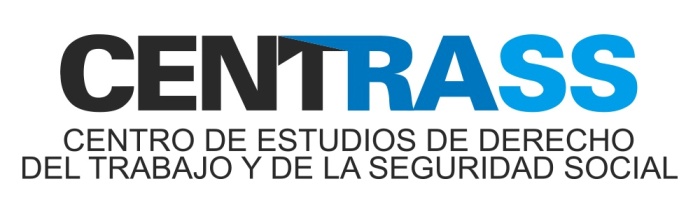 Conversatorio de Derecho Comparado: "El régimen previsional y el sistema de prevención de riesgos laborales en Chile y Colombia"27 de agosto de 2014Objetivo: Presentar y reflexionar sobre el régimen previsional y el sistema de prevención de riesgos laborales en  Chile y en Colombia.Participan: Facultad de Ciencias Jurídicas y Sociales de Universidad de Talca, Chile, y Facultad de Derecho de Universidad CES, Colombia.Organiza: Centro de Estudios de Derecho del Trabajo y de la Seguridad Social, Centrass,  Universidad de Talca, Chile. Fecha: 27 de agosto de 2014, de 15,00 a 19,30 hrs,  Lugar: Auditórium de Sede Santiago de Extensión Postgrado; en Calle Quebec, 415 de Providencia, Santiago.Inauguración: 15,00 a 15,15 hrs.Primer Panel: 15.15 a 16,15 hrs. - Presentación de Régimen previsional y de sistema de pensiones en Chile.Profesora Dña. Carmen Naranjo.- Presentación de Régimen previsional y de sistema de pensiones en ColombiaMónica Martínez, Ana Lucia Pérez y Sergio Guzmán Segundo Panel 16.15 a 17,15 hrs.- Análisis crítico del régimen previsional y de sistema de pensiones en Chile.Profesor D. Juan Gumucio- Análisis crítico del régimen previsional y de sistema de pensiones en Colombia.Profesora Dña. Natalia GómezCafé. 17.15 a 17.45 hrs.Tercer Panel 17.45 a 19.30 hrs. -El sistema de prevención de riesgos laborales en Chile.Profesor D. Cayetano Núñez
-Experiencia Administradora de Salud y Riesgos Laborales en Colombia SURAMERICANA S.A.Profesor  D. Juan Carlos Gómez